ESCOLA MUNICIPAL DE EDUCAÇÃO BÁSICA AUGUSTINHO MARCON. ESCOLA MUNICIPAL DE EDUCAÇÃO VITOLDO ALEXANDRE CZECHESCOLA MUNICIPAL DE EDUCAÇÃO BÁSICA ALFREDO GOMES.CATANDUVAS, JULHO - 2020. PROFESSOR (A): PAULO ANDRÉ KLEIN.                   SEQUÊNCIA DIDÁTICA – MÚSICA – 06/07 A 09/07 – 4º ANONESSA AULA IREMOS APRENDER SOBRE A CLAVE DE SOL, UM DOS SÍMBOLOS MAIS IMPORTANTES NA MÚSICA. LEIAM COM ATENÇÃO E COPIEM NO CADERNO.  QUEM REALIZAR A IMPRESSÃO DO CONTEÚDO, LER COM ATENÇÃO, DEPOIS COLAR NO CADERNO.AULA 02                                               Data:CLAVE DE SOLO uso do pentagrama permite a grafia relativa, isto é, indica que um som é mais agudo que outro. Para definir o nome de cada nota na pauta é necessário dar nome a pelo menos uma delas.A CLAVE é um sinal colocado no início da pauta que dá seu nome à nota escrita em sua linha. Nos espaços e nas linhas subsequentes, ascendentes ou descendentes, as notas são nomeadas sucessivamente de acordo com a ordem:   dó - ré - mi - fá - sol - lá – si – dóA CLAVE DE SOL marca o lugar da nota sol na segunda linha: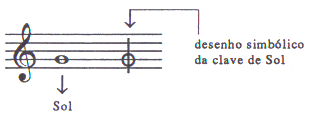 ATIVIDADE: 
01 – DESENHAR A CLAVE DE SOL NA PAUTA ABAIXO. (OBSERVEM QUE EU JÁ COLOQUEU UMA CLAVE COMO EXEMPLO PARA VOCÊS ENTENDEREM MELHOR). 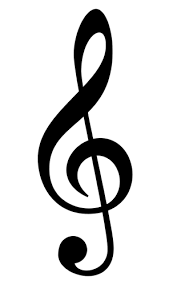 _____________________________________________________________________________________________________________________________________________________________________________________________________________________________________________________________________________________________________________________________________________________________________________